.Intro: 16 countsSection 1: Walk Walk, Fwd Shuffle, Step, ¼ R Together, Cross ShuffleSection 2: Side, Together, ¼ R Chasse, Step, ¼ R Together, Fwd ShuffleSection 3: Side, Together, Fwd Shuffle, Side, Together, Back ShuffleSection 4: Back Rock, Recover, ¼ L Pivot, Jazz Box ¼ R*Tag: After wall 2 facing 6:00Happy Dancing and Stay Safe!Undivided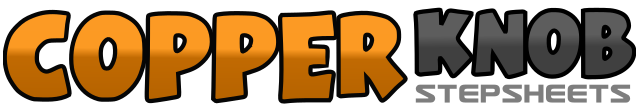 .......Compte:32Mur:4Niveau:Beginner.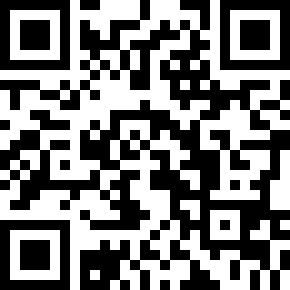 Chorégraphe:Lily Ang (SG) - July 2021Lily Ang (SG) - July 2021Lily Ang (SG) - July 2021Lily Ang (SG) - July 2021Lily Ang (SG) - July 2021.Musique:Undivided - Tim McGraw & Tyler HubbardUndivided - Tim McGraw & Tyler HubbardUndivided - Tim McGraw & Tyler HubbardUndivided - Tim McGraw & Tyler HubbardUndivided - Tim McGraw & Tyler Hubbard........1-2Step right forward, Step left forward3&4Right step forward, Left step beside right, Right step forward5-6Step left forward, ¼ turn right stepping right together7&8Cross left over right, Step right to right side, Cross left over right1-2Step right to right, Step left next to right3&4Step right to right, Step left next to right, ¼ turn right step right forward5-6Step left forward, ¼ turn right stepping right together7&8Left step forward, Right step beside left, Left step forward1-2Step right to right, Step left next to right3&4Right step forward, Left step beside right, Right step forward5-6Step left to left, Step right next to left7&8Left step back, Right step beside left, Left step back1-2Rock right back, Recover weight on left3-4Step forward on right, Pivot ¼ turn left stepping left forward5-6Cross right over left, ¼ turn R step back on left7-8Step right to right side, Step left forward1-2Step right forward, Recover back onto left3-4Step right back, Recover forward onto left